              EL REINO DE DIOS Y EL PAPEL DEL HOMBRE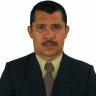 Mat 24:14  Y será predicado este evangelio del reino en todo el mundo,  para testimonio a todas las naciones;  y entonces vendrá el fin.   EL PROPOSITO, EL DESEO… LA VISION Luk 8:1  Aconteció después,  que Jesús iba por todas las ciudades y aldeas,  predicando y anunciando el evangelio del reino de Dios,  y los doce con él, EL TRABAJO, LA TAREA, LA RUTINA…. LA MISION. UNA TAREA DE EQUIPO.Luk 9:1  Habiendo reunido a sus doce discípulos,  les dio poder y autoridad sobre todos los demonios,  y para sanar enfermedades.Luk 9:2  Y los envió a predicar el reino de Dios,  y a sanar a los enfermos. LA ESTRATEGIA… CAPACITAR Y ENVIARINTRO: EL TEMA RECURRENETE EN ESTOS PASAJES ES EL REINO DE DIOS. LOS CRISTIANOS HABLAMOS FRECUENEMENTE DE ESTE REINO Y ORAMOS POR ESTE REINO. DESARROLLO: pero qué es y en qué consiste este reino?ES EL GOBIERNO DE DIOS EN NUESTRAS VIDAS1. MIREMOS PRIMERO ¡QUE NO ES!Rom 14:16  No sea,  pues,  vituperado vuestro bien;Rom 14:17  porque el reino de Dios no es comida ni bebida,  sino justicia,  paz y gozo en el Espíritu Santo.Rom 14:18  Porque el que en esto sirve a Cristo,  agrada a Dios,  y es aprobado por los hombres.Rom 14:19  Así que,  sigamos lo que contribuye a la paz y a la mutua edificación.Rom 14:20  No destruyas la obra de Dios por causa de la comida.  Todas las cosas a la verdad son limpias;  pero es malo que el hombre haga tropezar a otros con lo que come.¡NO ES!NO ES VITUPERAR…. No es hablar mal, difamar, calumniar. Exo 20:16  No hablarás contra tu prójimo falso testimonio.NO ES COMIDA NI BEBIDA… no es diversión desenfrenada, no es un club social. Efesios 5:18 No os embriaguéis con vino, en lo cual hay disolución; antes bien sed llenos del Espíritu,NO ES DESTRUCCION… no es atacar a otras personas o ministerios. NO ES HACER TROPEZAR A OTRO… no es poner zancadillas en el camino para evitar el desarrollo de otros. Marcos 9:42 Cualquiera que haga TROPEZAR a uno de estos pequeñitos que creen en mí, mejor le fuera si se le atase una piedra de molino al cuello, y se le arrojase en el mar.2. MIREMOS AHORA ¡LO QUE SI ES!ES JUSTICIA… es imparcialidad, es rectitud, es equidad. Lucas 11:42 Mas ¡ay de vosotros, fariseos! que diezmáis la menta, y la ruda, y toda hortaliza, y pasáis por alto la JUSTICIA y el amor de Dios. Esto os era necesario hacer, sin dejar aquello.ES PAZ… es armonía, es conciliación, es amor. Efesios 2:14 Porque él es nuestra PAZ, que de ambos pueblos hizo uno, derribando la pared intermedia de separación,ES GOZO EN EL ESPIRITU… es satisfacción interior. Romanos 15:13 Y el Dios de esperanza os llene de todo GOZO y paz en el creer, para que abundéis en esperanza por el poder del Espíritu Santo.ES SERVICIO… es trabajo por la obra. 3 Juan 1:5 Amado, fielmente te conduces cuando prestas algún SERVICIO a los hermanos, especialmente a los desconocidosES AGRADAR A DIOS…. Es honrar a Dios. Efesios 6:6 no sirviendo al ojo, como los que quieren AGRADAR a los hombres, sino como siervos de Cristo, de corazón haciendo la voluntad de DiosHebreos 11:6 Pero sin fe es imposible AGRADAR a Dios; porque es necesario que el que se acerca a Dios crea que le hay, y que es galardonador de los que le buscan.ES EDIFICACION… es promover el crecimiento espiritual de un miembro o del cuerpo de Cristo. 1 Corintios 14:26 ¿Qué hay, pues, hermanos? Cuando os reunís, cada uno de vosotros tiene salmo, tiene doctrina, tiene lengua, tiene revelación, tiene interpretación. Hágase todo para edificación. Efesios 4:29Ninguna palabra corrompida salga de vuestra boca, sino la que sea buena para la necesaria edificación, a fin de dar gracia a los oyentes.CONCLUSION: Mateo 21:28 Pero ¿qué os parece? Un hombre tenía dos hijos, y acercándose al primero, le dijo: Hijo, vé hoy a trabajar en mi viña. 
21:29 Respondiendo él, dijo: No quiero; pero después, arrepentido, fue. 
21:30 Y acercándose al otro, le dijo de la misma manera; y respondiendo él, dijo: Sí, señor, voy. Y no fue. 
21:31 ¿Cuál de los dos hizo la voluntad de su padre? Dijeron ellos: El primero. Jesús les dijo: De cierto os digo, que los publicanos y las rameras van delante de vosotros al reino de Dios.